24.02.2024   2-СЭЗ-23   Физика  Гаврилина О.О. Лабораторную работу оформляем. И приносим в среду на занятие. Повторяем все формулы и решение задач, готовимся к контрольной!!!!!Лабораторная работа №9Тема: «Измерение удельного сопротивления материала, из которого сделан проводник»Цель: Измерить удельное сопротивление материала, из которого изготовлен проводник.Приборы и материалы: источник тока, амперметр, вольтметр, штангенциркуль или микрометр, линейка, исследуемый проводник, ключ, реостат, соединительные провода.Теория.Удельное сопротивление материала является электрической характеристикой материала, позволяющей определить сопротивление изготовленного из него проводника по формулеR= ρ·l/S, где  ρ- удельное сопротивление проводника Ом·м; l - длина проводника, м;  S- площадь поперечного сечения проводника, м2;  R- сопротивление проводника, Ом.Для проводника цилиндрической формы площадь поперечного сечения  S= 2/4, так что R=4·ρ·l/2.Зная сопротивление проводника, можно найти удельное сопротивление материала этого проводника по формуле ρ= 2·R/4·l.Сопротивление можно определить опытным путем, измеряя силу тока проводника и напряжения на нем по закону Ома R=U/I.Ход работы.Начертить схему электрической цепи.Установить максимальное сопротивление материала.Включив в цепь подобрать положение ползунка реостата, при котором стрелки приборов показывают значение по возможности близкие к середине шкал.Снять показания амперметра и вольтметра.Отключить цепь, демонтировать измеряемый проводник.Измерить длину проводника  и диаметр (штангенциркуль).( длина проводника 1 м,  диаметр 0,16мм2)Рассчитать удельное сопротивление используя формулы из теории.8.	Вывод: что измеряли, рассчитывали и какой получили результат. Сравнивая  результат расчетов с таблицей, определить из какого материала сделан проводник.9.	Контрольные вопросы:1.Газовый разряд – это….2.Термоэлектронная эмиссия – это …..3.Формулировка и математическая запись закона Фарадея.4.Характеристика электрического тока и  математическая запись (формула).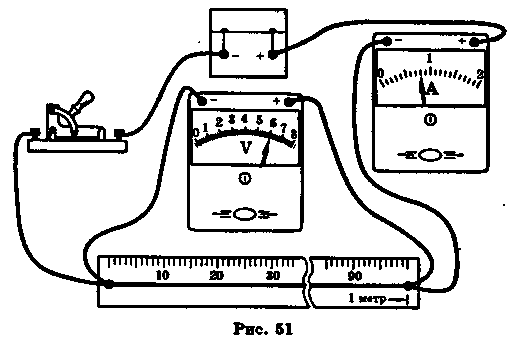 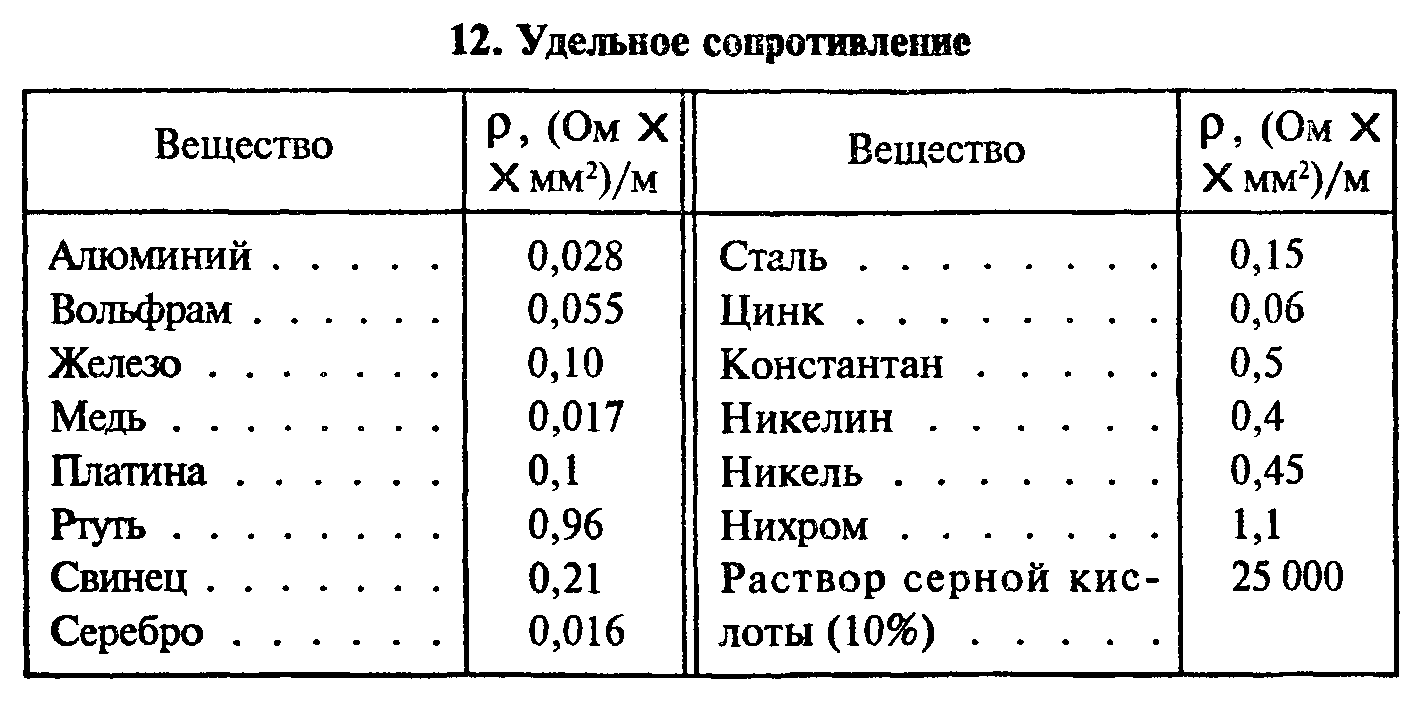 